Senate Meeting Minutes – January 29th, 2020Taken by USC Communications Director Alex Lane12h10 – AttendanceOpen Corq AppLeadership training day February 1stIce Breakers12h15 – Events PresentationMondayTuesdayWednesdayOpen Board Meeting: Black and Abroad & ASMSenior CocktailThursdayVegan ClubMigrant Justice PresentationSurvivor Support GroupFridayNext WeekGlobal Talent BrochureProfessor Pichichero MondayBlack History Month (Woke Weeks)Collaboration with HLS, Film, Black and Abroad, Diversity ClubToday – Black and Abroad Open MeetingMonday – Professor Pichichero academic speakerTuesday – Cinderella Whitney HoustonWednesday – Misconceptions between African and African AmericansThursday – Privilege Walk with Diversity ClubFriday – Black and Abroad Paint and SipMonday – HLS Screening of the 13thTuesday – Diversity Club Black Immigrants in ParisWednesday – Black and Abroad on Black Origins of Pop CultureThursday – HLS Book Club Event on James BaldwinFriday – Woke Week Party12h25 – Renee on Vote From AbroadVote from Abroad Organization Table in Combes LobbyJan 30 – 11h30-2hJan 31 – 11h30-2hFeb 5 – 11h30-2Feb 11 – 11h30-2h12h30 – Marc on Banking IssuesSchool will be putting up FAQ document on AUP website on bakingHow to close a bank account?How to extend your limit on your bank card?Do I need a French bank account? Why?Outline of French phrases on what students might need help with at the bank12h35 ACC Budget PresentationNew clubsLifting, making faces, photography, tennisGames All Around Semester Budget: 240 eurosChris – Attendance?Roughly 5-7 people perMotion to Allocate 240 euros by ChiaraMotion 2ndMotion PassesAUP for Consent: 75.60 eurosMotion to allocate 75.60 euros by EvanMotion 2ndMotion PassesAUP for Consent Safety Workshop: 53 eurosMotion to allocate 109.19 euros by VeraMotion 2ndMotion PassesACC Clubs Night: 291.50 eurosMotion to allocate 291.50 euros by AntoninaMotion 2ndMotion PassesBlack History Month Speaker: 610 eurosMotion to allocate 610 euros by ChrisMotion 2ndMotion PassesChange NOW Summit: 1000 eurosQuestions/Comments?Marc – Make sure students who do not attend must pay the 50 eurosSandra –if number slightly above 20, only the first 20 people are paid forMotion to amend, 1000 budget will stay under the condition that the first 20 people will attend and if not they must pay back the school 50 eurosMotion to Wine Society Class: 560 eurosQuestions?Michael – number on mailing list roughly 150Marc – how to ensure not the same students and ensure students will showSandra – why do we need a crachoirs? Maybe 20 euros could go to something elseMotion to allocate 560 euros by AnaMotion 2ndMotion to Debate by SandraMitchell – keep the 20 euros to ensure just in case the speaker requires Sandra – unnecessary to buy, we should use a bucket What is a crachoir? - wine spitting bucketMotion to close debateMotion 2ndMotion Passes to close the debateMotion PassesMigrant Justice Club “Living Undocumented” Series: 32.48 eurosMotion to allocate 32.48 euros by ChrisMotion 2ndMotion PassesCreative Writing Society Semester: 300 eurosMotion to allocate 300 by HeraMotion 2ndMotion PassesAUP Robotics: 347.65 eurosQuestionsMitchell – how many things have you built? Engage?Robotics arm last semester, not full budget usedMake engage active for members and those interested, upload video of Miguel building robotAntonina – what are you going to do with the car after it is built?Showcase in the futureVera – is this an individual project?Using this as a teaching model for other membersAlessandra – how many members?14 peopleRenata – how can we ensure you are returning the pieces to school?Leave pieces in Passage LandrieuMotion to allocate 347.65 euros by LeoMotion 2ndMotion PassesBlack and Abroad Semester: 319 eurosMotion to allocate 319 euros byMotion 2ndMotion PassesGraduate Cocktail: 546.75 eurosMotion to allocate 546.75 euros byMotion 2ndMotion Passes1st Senate Session Lunch: 528 eurosMotion to allocate 528 euros byMotion 2ndMotion PassesMargot VP – we will train the new senators more on how senate works, will send out an email on how motions work Renata – senators must join a committee, Judiciary and Events need chairs13h30 – Senate Closes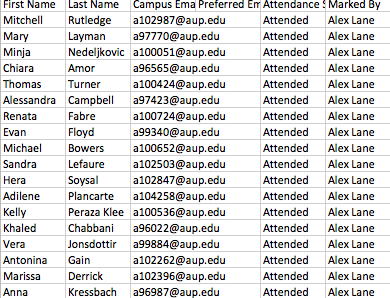 